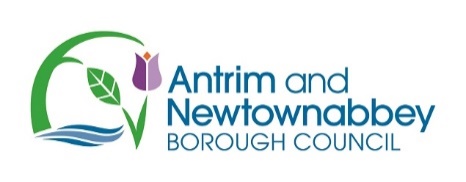 Ballyclare May Fair - Register Your Interest for the Soapbox Derby 2024TEAM NAME ____________________________________________ ALL TEAM MEMBERS DETAILS MUST BE COMPLETED FOR INSURANCE PURPOSESCaptainTeam MemberTeam MemberTeam MemberNameAddressPhone NumberDOBExisting Medical Conditions/InjuriesYes/No.  If Yes, please give detailsSignature